АДМИНИСТРАЦИЯ ГОРОДА КУЗНЕЦКА 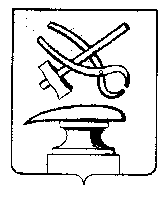 ПЕНЗЕНСКОЙ ОБЛАСТИПОСТАНОВЛЕНИЕОт 11.03.2024  №  367                                                                                     г. КузнецкОб утверждении проекта межевания территории, ограниченной улицей Сухановской, Куйбышевской железной дорогой необщего пользования и ВЛ-35 кВ «Кузнецк-Тихменево» в городе Кузнецке Пензенской области»На основании ст. 46 Градостроительного кодекса Российской Федерации, Закона Пензенской области от 24.11.2021 № 3765-ЗПО «О перераспределении отдельных полномочий в сфере градостроительной деятельности между органами местного самоуправления и органами государственной власти Пензенской области» (с последующими изменениями), рассмотрев документы, представленные Комиссией по подготовке проектов Правил землепользования и застройки муниципальных образований Пензенской области, состав и порядок деятельности которой утверждены приказом Министерства градостроительства и архитектуры Пензенской области от 26.12.2022 № 318/ОД, в соответствии с протоколом общественных  обсуждений от 13.02.2024 № 159 и заключения о результатах общественных обсуждений от 13.02.2024,АДМИНИСТРАЦИЯ ГОРОДА КУЗНЕЦКА ПОСТАНОВЛЯЕТ:       1. Утвердить проект межевания территории, ограниченной улицей Сухановской, Куйбышевской железной дорогой необщего пользования и ВЛ-35 кВ «Кузнецк-Тихменево» в городе Кузнецке Пензенской области. 2. Настоящее постановление подлежит официальному опубликованию и размещению на официальном сайте администрации города Кузнецка в течение семи дней со дня его подписания.3. Контроль за исполнением настоящего постановления возложить на заместителя главы администрации города Кузнецка Николаева А.Н.Глава города Кузнецка  			                                           С.А. Златогорский  